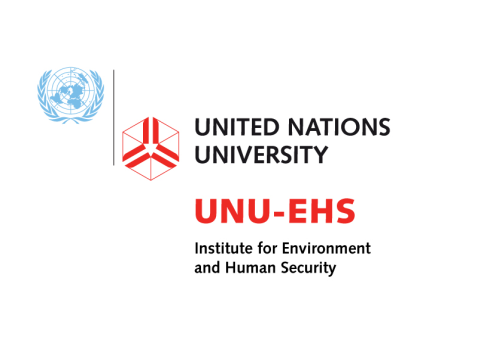 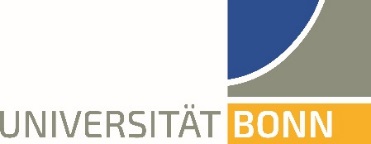 (Title of thesis)(Name)This thesis is submitted in partial fulfillment of the requirements for the degree of M.Sc. Geography of Environmental Risks and Human Security at the United Nations University and the University of Bonn(Date)Examiner 1 :Examiner 2:UNU Student number:Uni Bonn Enrolment number:Statement of authorshipI hereby certify that this thesis has been composed by myself and describes my own work, unless otherwise acknowledged in the text. All references and verbatim extracts have been quoted, and all sources of information have been specifically acknowledged. It has not been submitted in any other application for a degree. 

Signed:Dated: 

